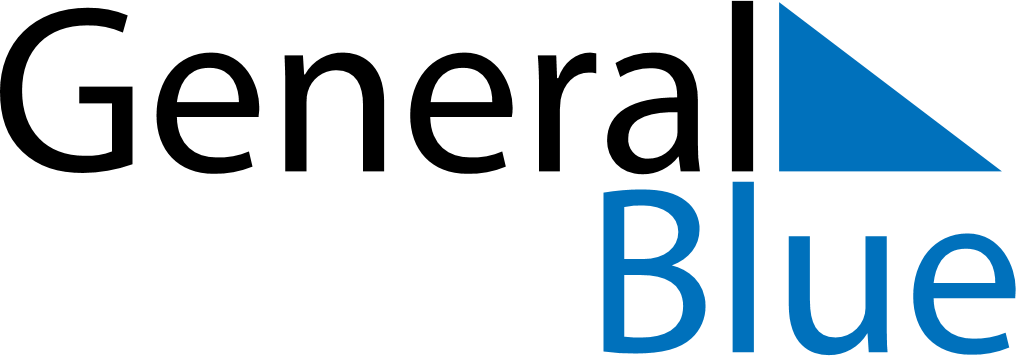 October 2024October 2024October 2024October 2024October 2024October 2024Pekan Nenas, Johor, MalaysiaPekan Nenas, Johor, MalaysiaPekan Nenas, Johor, MalaysiaPekan Nenas, Johor, MalaysiaPekan Nenas, Johor, MalaysiaPekan Nenas, Johor, MalaysiaSunday Monday Tuesday Wednesday Thursday Friday Saturday 1 2 3 4 5 Sunrise: 6:52 AM Sunset: 6:58 PM Daylight: 12 hours and 5 minutes. Sunrise: 6:52 AM Sunset: 6:58 PM Daylight: 12 hours and 5 minutes. Sunrise: 6:52 AM Sunset: 6:57 PM Daylight: 12 hours and 5 minutes. Sunrise: 6:51 AM Sunset: 6:57 PM Daylight: 12 hours and 5 minutes. Sunrise: 6:51 AM Sunset: 6:57 PM Daylight: 12 hours and 5 minutes. 6 7 8 9 10 11 12 Sunrise: 6:51 AM Sunset: 6:56 PM Daylight: 12 hours and 5 minutes. Sunrise: 6:51 AM Sunset: 6:56 PM Daylight: 12 hours and 5 minutes. Sunrise: 6:50 AM Sunset: 6:56 PM Daylight: 12 hours and 5 minutes. Sunrise: 6:50 AM Sunset: 6:55 PM Daylight: 12 hours and 5 minutes. Sunrise: 6:50 AM Sunset: 6:55 PM Daylight: 12 hours and 5 minutes. Sunrise: 6:50 AM Sunset: 6:55 PM Daylight: 12 hours and 5 minutes. Sunrise: 6:49 AM Sunset: 6:54 PM Daylight: 12 hours and 5 minutes. 13 14 15 16 17 18 19 Sunrise: 6:49 AM Sunset: 6:54 PM Daylight: 12 hours and 5 minutes. Sunrise: 6:49 AM Sunset: 6:54 PM Daylight: 12 hours and 4 minutes. Sunrise: 6:49 AM Sunset: 6:54 PM Daylight: 12 hours and 4 minutes. Sunrise: 6:49 AM Sunset: 6:53 PM Daylight: 12 hours and 4 minutes. Sunrise: 6:48 AM Sunset: 6:53 PM Daylight: 12 hours and 4 minutes. Sunrise: 6:48 AM Sunset: 6:53 PM Daylight: 12 hours and 4 minutes. Sunrise: 6:48 AM Sunset: 6:53 PM Daylight: 12 hours and 4 minutes. 20 21 22 23 24 25 26 Sunrise: 6:48 AM Sunset: 6:52 PM Daylight: 12 hours and 4 minutes. Sunrise: 6:48 AM Sunset: 6:52 PM Daylight: 12 hours and 4 minutes. Sunrise: 6:48 AM Sunset: 6:52 PM Daylight: 12 hours and 4 minutes. Sunrise: 6:48 AM Sunset: 6:52 PM Daylight: 12 hours and 4 minutes. Sunrise: 6:47 AM Sunset: 6:52 PM Daylight: 12 hours and 4 minutes. Sunrise: 6:47 AM Sunset: 6:52 PM Daylight: 12 hours and 4 minutes. Sunrise: 6:47 AM Sunset: 6:51 PM Daylight: 12 hours and 4 minutes. 27 28 29 30 31 Sunrise: 6:47 AM Sunset: 6:51 PM Daylight: 12 hours and 4 minutes. Sunrise: 6:47 AM Sunset: 6:51 PM Daylight: 12 hours and 4 minutes. Sunrise: 6:47 AM Sunset: 6:51 PM Daylight: 12 hours and 3 minutes. Sunrise: 6:47 AM Sunset: 6:51 PM Daylight: 12 hours and 3 minutes. Sunrise: 6:47 AM Sunset: 6:51 PM Daylight: 12 hours and 3 minutes. 